REQUERIMENTO N.º: 	Estudos para implantação de faixa de pedestres e reserva de vagas para embarque e desembarque de passageiros no Jardim Europa CONSIDERANDO que, na Rua São Marino, no Jardim Europa, em frente à Escola Arcanjo Gabriel, não há espaço reservado para embarque e desembarque e passageiros;CONSIDERANDO que, nas proximidades da unidade de ensino há prédios residenciais e diversos comércios e os carros ficam estacionados praticamente o dia todo em frente a escola; CONSIDERANDO que, os pais de alunos solicitaram que sejam reservadas algumas vagas para embarque e desembarque dos alunos, bem como,  uma faixa para a travessia de pedestres, isto posto é que: REQUEIRO à Mesa, ouvido o Plenário, seja oficiada a Excelentíssima Prefeita Municipal, solicitando nos informar o que segue: 1 -  É possível realizar estudos para implantação de vagas para embarque e desembarque de passageiros ? 2 - Caso positivo, para quando? 3 - Caso negativo, por quê? 4 - É possível realizar estudo para implantação de faixa de pedestres no local? 5 - Caso positivo, para quando?6 - Caso negativo, por quê? S/S.,  12 de Dezembro de 2023.FRANCISCO FRANÇA DA SILVAVereador - PT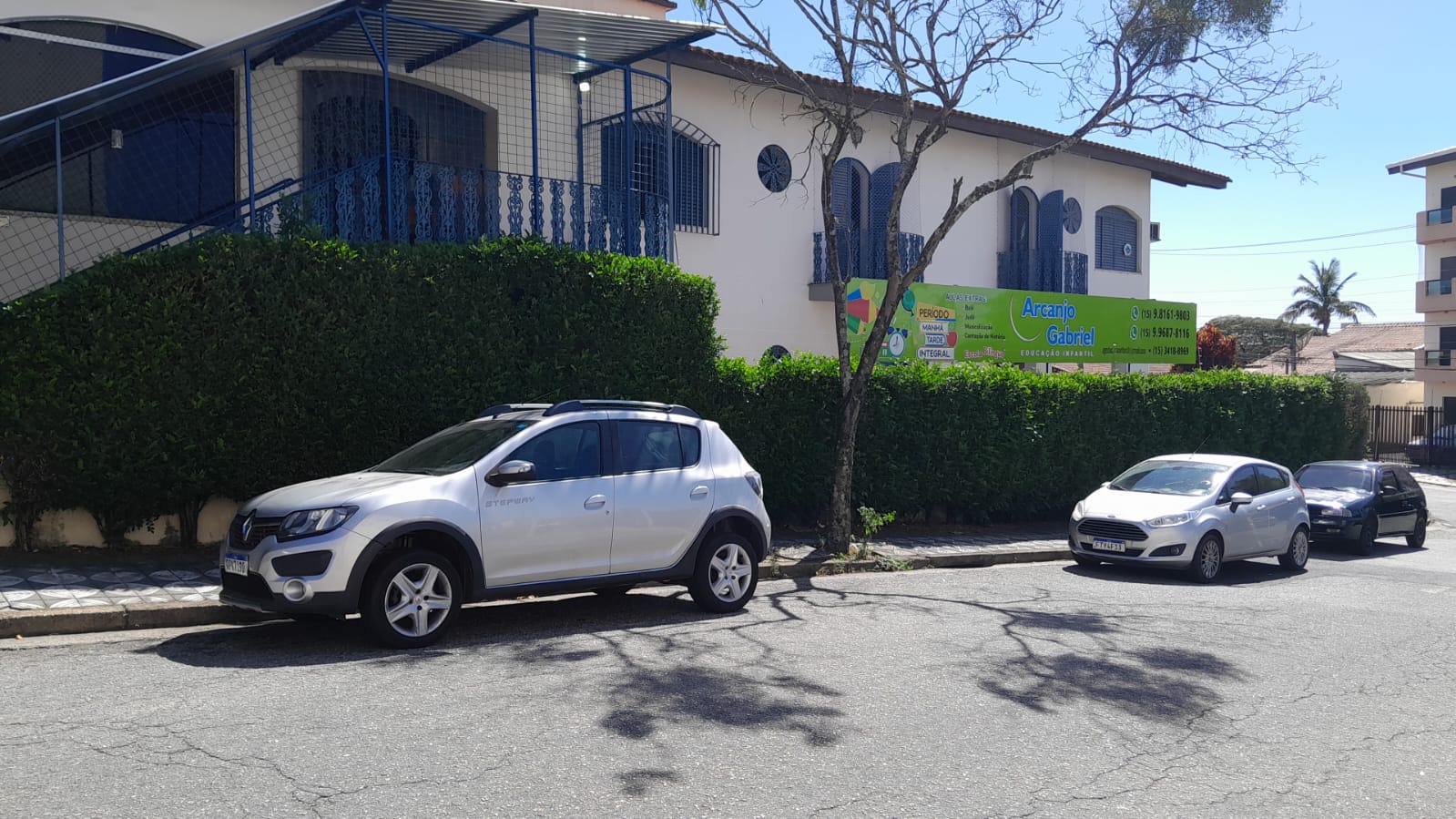 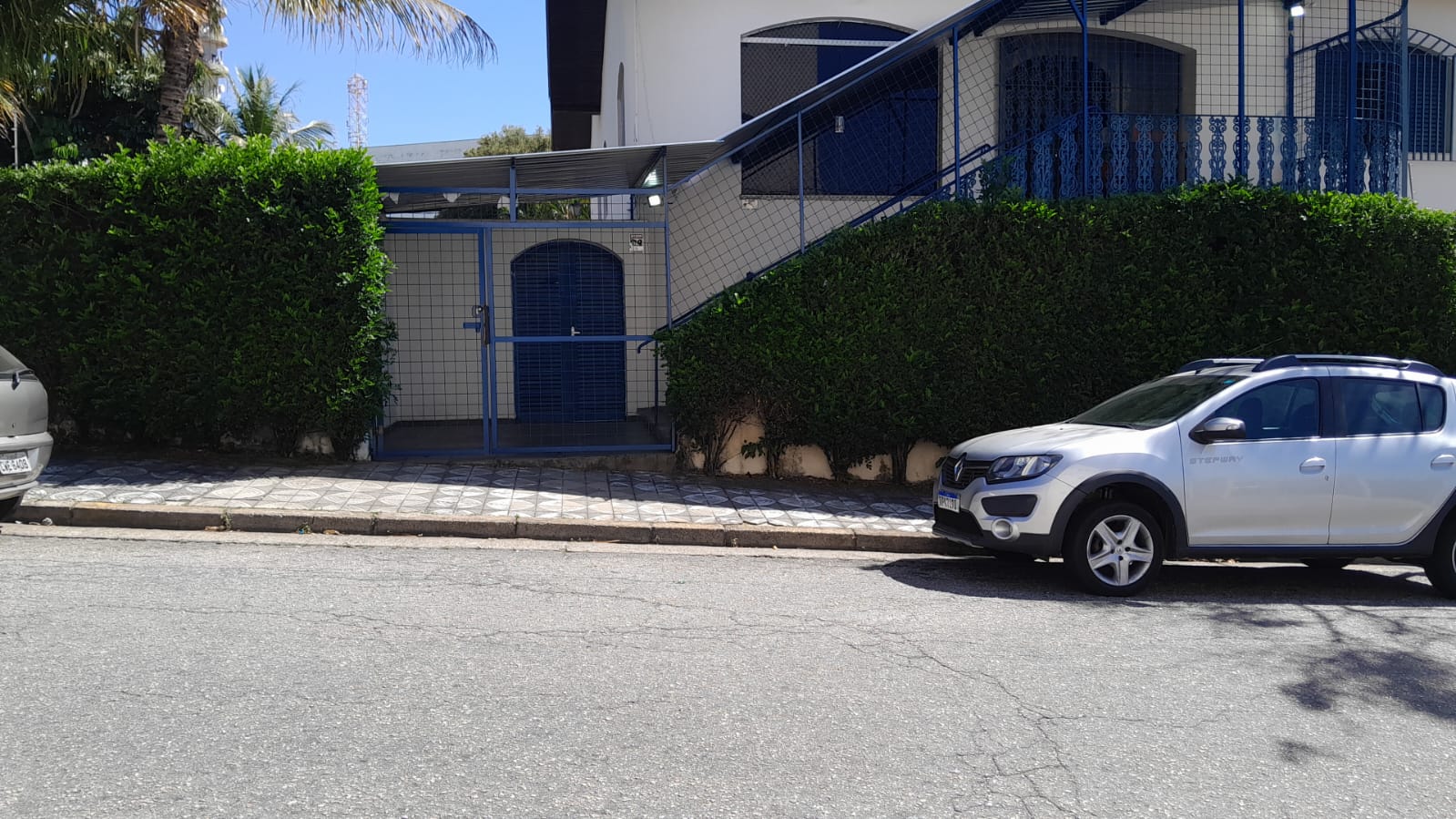 